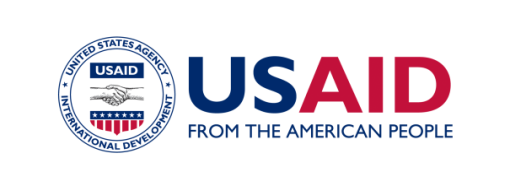 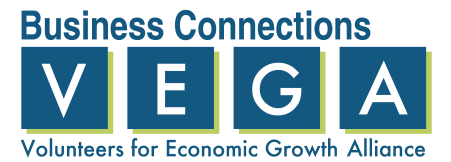 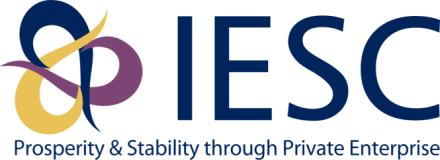 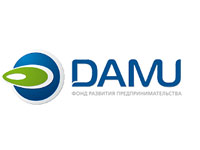 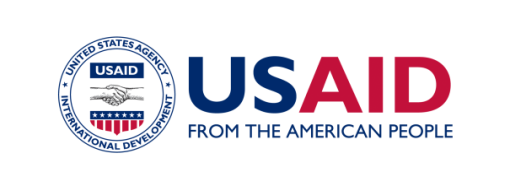 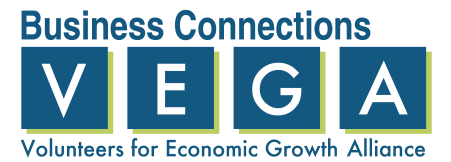 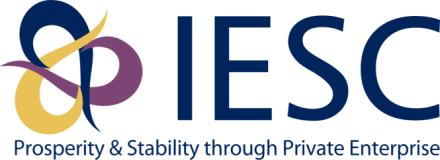 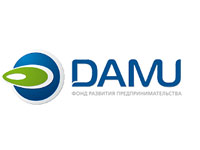 Содержание:											стр1. Объявление о конкурсе									22. Информация о проекте «Деловые связи»						33. Условия поездки в США по развитию бизнеса						44. Условия участия в конкурсе на поездку в США в 2013 году по развитию бизнеса 	65. Процесс и критерии отбора								76. Инструкции к заполнению и подаче формы заявки					9Объявление о конкурсеУважаемые представители малого и среднего бизнеса прошедшие тренинги в Академии Туран Профи и Назарбаев Университете в 2012, 2013 или 2014 годах!Проект «Деловые связи», реализуемый International Executive Service Corps (IESC) и администрируемый Агентством США по международному развитию (USAID) и Министерством регионального развития РК (МРР), объявляет конкурс на поездку в США по развитию бизнеса в 2014 году по отрасли легкая промышленность.Проект «Деловые связи» разработан для установления деловых связей между казахстанским и американским бизнесом. Руководящие представители малого и среднего бизнеса в Казахстане имеют возможность совершить поездку в США по развитию бизнеса, которая даст им уникальную возможность по развитию деловых связей, приобретению оборудования, лицензий, франшиз, найму специалистов и трансферту технологий, созданию совместных предприятий.К участию в конкурсе приглашаются представители малого и среднего бизнеса, прошедшие тренинги в Академии Туран Профи и Назарбаев Университете в 2012, 2013 или 2014 годах, которые не участвовали в поездках в Германию или США в рамках программы в 2012, 2013 и 2014 годах и желают приобрести оборудование, лицензии, франшизы, нанять специалистов, осуществить трансфер технологий и установить деловые контакты с американским бизнесом по следующей отрасли:Легкая промышленность, в т.ч. производство текстильных изделий, производство одежды, производство швейной, кожевенной,  меховой, обувной продукции, производство сувенирной продукции из органических материалов, производство бумаги и бумажной продукции, производство пластмассовых и резиновых изделий, первичная обработка сырья, прядильное, ткацкое и отделочное производство, автоматизация процессов в легкой промышленности и др.Заявки принимаются в период с 20 мая по 13 июня 2014 года. Крайний срок подачи заявки: 13 июня 2014 года 17.00 времени Астаны. Заявка в электронном формате отправляется по электронной почте только на адрес Kazakhstan@iesc.org представительства IESC в Астане. Пожалуйста, заполните все вопросы формы заявки и приложите все необходимые документы. Заявка в электронном формате может быть подана только однажды и должна содержать:Заполненную форму заявки (анкету) только в формате MS Word на казахском или русском языках (заявки, отправленные в других форматах: PDF, сканированные изображения, анкеты заполненные от руки – не принимаются). Название файла: 1_Имя_Фамилия;Заполненную форму заявки (анкета) только в формате MS Word на английском языке (заявки, отправленные в других форматах: PDF, сканированные изображения, анкеты заполненные от руки – не принимаются). Название файла: 2_Name_Surname;Приложение №1 - Копия сертификата о прохождении тренингов в Академии Туран Профи или Назарбаев Университете в формате PDF или JPEG. Название файла: 3_Сертификат_Имя_Фамилия.В названиях файлов вместо «Имя» и «Фамилия» укажите свои данные в соответствии с паспортом. Порядок рассмотрения заявок и запроса дополнительных материалов указан в инструкции по заполнению заявки на участие в конкурсе. Заявки, полученные после 13 июня 2014 года 17.00 времени Астаны, рассматриваться не будут. Рекомендуем Вам подавать заявки ранее указанного срока, чтобы обеспечить организаторам конкурса их равномерную обработку.Для участия в проекте мы рекомендуем основательно и внимательно ознакомиться с формой заявки и с инструкцией по участию в конкурсе и заполнению формы заявки на поездку в США по развитию бизнеса в 2014 году. Конкурсная документация: форма заявки (файл Application form) и инструкция (файл Instruction) по участию в конкурсе и заполнению формы заявки на поездку в США по развитию бизнеса в 2014 году прилагаются. Если у Вас возникли вопросы по заполнению формы заявки для участия в деловой поездке в США, вы можете звонить в офис Представительства IESC в Астане по тел.: 8 7172 731233, полные контакты представительства представлены ниже, а также можете писать на электронный адрес: Kazakhstan@iesc.org Информация о проекте «Деловые связи»Проект «Деловые связи» разработан для установления деловых связей между казахстанским и американским бизнесом. Руководящие представители малого и среднего бизнеса в Казахстане имеют возможность совершить поездку в США по развитию бизнеса, которая даст им уникальную возможность по развитию деловых связей, приобретению оборудования, лицензий, франшиз, найму специалистов и трансферу технологий, созданию совместных предприятий.Проект «Деловые связи» основан Агентством США по международному развитию (USAID) и Министерством экономического развития и торговли Республики Казахстан (МЭРТ), и реализуется International Executive Service Corps (IESC) через Volunteers for Economic Development Alliance (VEGA) в партнёрстве с CNFA и The Graduate School. Проект USAID «Деловые связи» финансируется Агентством США по международному развитию (USAID) и правительством Казахстана.Проект «Деловые связи» реализуется в рамках программы «Дорожная карта бизнеса - 2020» и разработан для непосредственной поддержки национального плана по диверсификации экономики программы «Дорожной карты бизнеса - 2020». Министерство экономического развития и торговли РК и Министерство регионального развития РК являются основными партнерами USAID по проекту «Деловые связи». Также команда IESC тесно работает с фондом развития предпринимательства «ДАМУ», который уполномочен на реализацию “Дорожной карты бизнеса - 2020”.Цели и задачи проекта: цель проекта «Деловые связи» - повышение возможностей и конкурентоспособности малого и среднего бизнеса (МСБ) посредством его модернизации и расширения через помощь в установлении деловых связей в США.Проект «Деловые связи» стартовал в октябре 2011 года. В течение 2012 и 2013 годов поездки в США совершили 107 предпринимателей в составе девяти групп из следующих бизнес-отраслей: здравоохранение, информационные технологии и дистанционное образование, сельское хозяйство – животноводство, пищевая промышленность, транспорт и логистика, зерноводство/хлебобулочные изделия и сельское хозяйство – растениеводство.Помимо компонента по организации деловых связей между казахстанскими и американскими предпринимателями, проект также реализует компонент по отбору и рекомендации американских тренеров. В 2012 и 2013 годах компонент реализовывался в сотрудничестве с Академией Туран Профи. Также еще одним важным компонентом является сотрудничество с ФРП «ДАМУ» по развитию интернет-порталов www.damu.kz и www.dkb2020.kzInternational Executive Service Corps (IESC)Исполнитель проекта «Деловые связи» организация International Executive Service Corps (IESC) – американская некоммерческая организация, работающая в сфере развития частного сектора. Работа IESC помогает улучшить качество жизни людей по всему миру. Около 50 лет IESC разрабатывает, внедряет, управляет и оценивает программы и проекты по экономическому росту в партнерстве с такими организациями, как USAID, Департамент сельского хозяйства США, Государственный департамент США, а также с частными компаниями и правительствами различных стран. Обычно эти программы охватывают одно или несколько следующих направлений: торговля и предпринимательство, финансовые услуги, туризм, ICT технологии, улучшение деловой среды. За годы своей работы IESC реализовала более 25000 краткосрочных проектов и 200 программ в 130 странах мира. В Казахстане IESC занимается реализацией проекта «Деловые связи». Миссия IESC - содействие процветанию и стабильности через частное предпринимательство.Условия поездкиПродолжительность поездки по развитию бизнеса в США составляет три недели, включая одну неделю обучения в соответствии со спецификой бизнес-сектора, и две недели встреч с потенциальными американскими партнерами из МСБ соответствующего сектора или кластера. Отборочный комитет, USAID и IESC принимают окончательное решение относительно участников, продолжительности и содержания поездки. Обычно во время поездки группа посещает 3-4 штата.Поездка по развитию бизнеса состоит из следующих компонентов:Тренинговый компонент в соответствии со спецификой отрасли: Участники программы пройдут недельную профессиональную подготовку в форме тренинга, связанную с их профессиональными интересами и потребностями. Если поездку администрирует офис IESC в Вашингтоне, то обучение происходит на базе Graduate Scholl в Вашингтоне; если партнерская организация – например, CNFA, то обучение может происходить в одном из университетов США по маршруту поездки.Практический компонент по развитию деловых связей: деловые и ознакомительные встречи, дискуссии за круглым столом, переговоры, участие в выставках, семинарах, конференциях предоставят существенную возможность участникам построить деловые связи, провести предварительные переговоры, заключить сделки, получить дополнительный опыт в сфере своего бизнеса. Участникам будут созданы условия для заключения контрактов продаж между казахстанскими фирмами и американскими компаниями; контрактов на покупку оборудования и трансферт технологий, лицензионных соглашений или заключение соглашений о сотрудничестве.Участники должны будут провести все три недели, отведенные на поездку, в рамках программы, посещая все занятия и программные мероприятия.Участники могут заблаговременно до поездки предлагать американские компании, с которыми они предпочитают встретиться, объяснив свой выбор данной компании организаторам. Однако это не является требованием или критерием отбора. Организаторы поездок в любом случае составят надлежащую комплексную программу для всей группы и примут (или не примут) во внимание пожелания отдельных участников по партнерам. Приветствуется, если участники поездки проведут предварительные переговоры с потенциальным партнером и договорятся о деловой встрече в одном из городов по маршруту группы.Период от процедуры отбора участников до их поездки в США по развитию бизнеса занимает около двух месяцев – это время, необходимое для получения виз, логистики и поиска потенциальным партнеров и организации встреч по интересам. У каждой группы будет свой маршрут поездки в США, что напрямую зависит от бизнес-отрасли.ПОТЕНЦИАЛЬНЫЕ ПАРТНЕРЫ: пожалуйста, обратите внимание, что те финалисты, которые не укажут в форме заявке потенциальные бизнес-связи, будут иметь возможность развивать контакты с бизнесом, предложенным проектом. IESC будет пытаться подобрать лучшего партнера, учитывая профессиональные интересы претендента, сектор и потенциал роста. Подобрать для каждого заявителя предпочтительного/идеального партнера в специфической области в рамках проекта не представляется возможным, поэтому заявители должны быть готовы принять программу поездки по развитию бизнеса, предложенную проектом.Проект «Деловые связи» будет работать над программой поездки, исходя из информации, предоставленной участниками в их заявках, обосновании участия в программе, а также исходя из общего состава группы. Рабочий язык поездки – русский, проект предоставляет каждой группе двух переводчиков. Знание английского языка не требуется. Если участник поездки владеет английским языком, то он имеет только дополнительные возможности по развитию деловых связей во время поездки. Владение английским языком при отборе участников поездки не имеет значения.Расходы, связанные с участием в поездке.Проект покрывает следующие расходы:Поддержка в получении визы J-1 (обратите внимание: окончательное решение будет приниматься Консульством США и не зависит от проекта);Международный перелет из Астаны в США и обратно;Поездки по территории США, связанные с повесткой программы;Расходы, связанные с проживанием и питанием на территории США;Страхование на несчастный случай и внезапную болезнь;Организация предотъездной ориентации;Поддержка в налаживании профессионального партнерства;Раздаточные материалы во время поездки.Участники поездки несут собственные расходы, связанные с прибытием в город вылета/прилета из/в Казахстан (обычно город Астана). Также участники поездки за собственный счет прибывают на собеседование во время конкурса, на визовое интервью и на предотъездную ориентацию в г. Астана. Если визовое интервью и предотъездная ориентация будут проходить в разные дни, то, соответственно, участникам поездки будет необходимо за свой счет проживать в городе прохождения интервью (Астана).Проект «Деловые связи» не предоставляет финансовой помощи для членов семьи/иждивенцев и не позволяет иждивенцам/членам семьи сопровождать участников поездки.Условия получения визы J-1.В соответствии с условиями проекта и обязательными правилами визы J-1, требуемой для участия в проекте «Деловые связи», участники должны возвратиться обратно в родную страну сразу после завершения программы поездки. Участники поездки не имеют права на продление визы или ее обмен на другую, находясь на территории США (например с J1 на F1). Согласно требованиям визы J-1, в течение двух лет участники не могут претендовать на вид на жительство в США и на получение рабочей визы в США.Условия участия в конкурсе на поездку в США в 2014 году по развитию бизнеса Участниками конкурса могут стать граждане Казахстана, которые являются руководителями или представителями руководящего состава предприятий малого и среднего бизнеса (МСБ) приоритетных секторов экономики в соответствии с программой «Дорожная карта бизнеса 2020». Участники конкурса должны иметь сертификаты о прохождении тренингов в Академии Туран Профи или Назарбаев Университете в 2012, 2013 или 2014 годах.Участники конкурса должны соответствовать следующим требованиям:персонально пройти тренинги в Академии Туран Профи или Назарбаев Университете в 2012, 2013 или 2014 годах и иметь соответствующий сертификат;являться совершеннолетним гражданином Республики Казахстан или постоянно проживающим резидентом, имеющим вид на жительство в Республике Казахстан;являться главным владельцем/руководителем МСБ в приоритетных секторах программы или старшим (топ) менеджером/лицом, принимающим решения в казахстанском МСБ;предоставить полную форму заявки с приложениями и дополнительно запрошенными материалами в электронной форме и почтой в срок, указанный в конкурсной документации;быть в состоянии поехать в США в 2014 году;не иметь препятствий в получении и выполнении условия американской визы J-1.Следующие лица не могут быть допущены для участия в конкуре:победители и участники ранее объявленных конкурсов на поездку в США по развитию бизнеса;участники поездок в Германию по проекту «Деловые связи», реализуемому GIZ, либо отобранные на поездку в Германию в 2012, 2013 или 2014 годах (обратите внимание: если вы подавали заявку на участие и не прошли, прошли, но не смогли поехать, или подавали заявку, но не знаете результатов, вы можете подавать заявку и на поездку в США – для вас ограничений нет). Если вы окажетесь в списках, отобранных на поездку в Германию, где уже подтвердили свое участие, вы будете исключены из участия в поездке в США.граждане США и лица, имеющие вид на жительство в США;супруги граждан США и лиц, имеющих вид на жительство в США;участники академических, исследовательских и обучающих программ США (менее 1 года);недавно постоянно проживавшие или работавшие за пределами Казахстана (менее 1 года);участники программ, спонсируемых или созданных правительством США (в т.ч. информационным агентством/отделом общественных отношений посольства США или другими государственными агентствами США) в течение последних 6 месяцев и кто не выполнил обязательства по двухлетнему пребыванию в стране постоянного проживания после участия в программе;лица, которые подавали документы на вид на жительство в США в течение последних трех лет.Знание английского языка не является критерием отбора.Кандидатуры участников рассматриваются без внимания на расовую принадлежность, религию, национальную принадлежность, физические ограничения или пол.Заявки принимаются в период до 13 июня 2014 года. Крайний срок подачи заявки: 13 июня 17.00. Заявка в электронном формате отправляется по электронной почте только на адрес Kazakhstan@iesc.org представительства IESC в Астане.Процесс и критерии отбораОтбор участников проекта «Деловые связи» на поездку в США по развитию бизнеса проходит на равноправной, открытой, конкурсной основе.Все заявители будут оповещены о результатах отбора в июне 2014 года. Участники проекта должны иметь возможность принять участие в поездке в 2014 году ориентировочно в период с сентября по октябрь 2014 года в зависимости от расписания поездок группы. Из-за объема полученных заявок, IESC не отправляет персональные разъяснения заявителям, которые не пройдут отбор для участия в программе.Алгоритм подачи и рассмотрения форм заявок.Участники конкурса в период до 13 июня 2014 года могут подать заполненную форму заявки для участия в конкурсе. Крайний срок подачи заявки 13 июня 17.00 времени Астаны. Заявка в электронном формате отправляется по электронной почте только на адрес Kazakhstan@iesc.org представительства IESC в Астане. Пожалуйста, заполните все вопросы формы заявки и приложите все необходимые документы. Заявка в электронном формате может быть подана только однажды и должна содержать:Заполненную форму заявки (анкета) в формате MS Word на казахском или русском языках (заявки, отправленные в других форматах: PDF, сканированные изображения, анкеты заполненные от руки – не принимаются). Название файла: 1_Имя_Фамилия;Заполненную форму заявки (анкета) в формате MS Word на английском языке (заявки, отправленные в других форматах: PDF, сканированные изображения, анкеты заполненные от руки – не принимаются). Название файла: 2_Name_Surname;Приложение №1 - Копия сертификата о прохождении тренингов в Академии Туран Профи или Назарбаев Университете в формате PDF или JPEG. Название файла: 3_Сертификат_Имя_Фамилия.В срок с 13 июня по 20 июня заявители получат подтверждение на электронный адрес о получении заявки и принятии ее к рассмотрению.В срок с 20 июня по 27 июня заявки пройдут первый скрининг, где, по мере необходимости, от участников будут запрошены дополнительные материалы и/или информация о компании, заявители и бизнес-идеи для участия в конкурсе, также, по мере необходимости, от участников будут запрошены дополнительные материалы.До конца июня заявки участников пройдут второй скрининг, будут распределены по отраслям и их заявки будут отправлены на рассмотрение экспертов в США. Эксперты в США из числа предпринимателей оценят заявки и определят полуфиналистов.Отобранные полуфиналисты будут приглашены для участия в интервью в Астане (или/и Алматы) в первой половине июля с комиссией, в состав которой войдут представители USAID, МРР/Комитет по развитию предпринимательства, VEGA/IESC, специалисты тренинговых программ и отраслевые специалисты. Финалисты конкурса и альтернативные кандидаты будут выбраны на основе результатов обзора форм-заявок и результатов интервью. Победители и альтернативные кандидаты конкурса будут оповещены до конца июля.Альтернативные кандидаты – это участники конкурса, которые наберут меньше баллов, чем победители и смогут участвовать в поездках в том случае, если кто-либо из победителей конкурса откажется от поездки на этапе ее подготовки. Будут определены 1-2 альтернативных кандидата для каждой группы.Отборочная комиссия будет использовать следующие критерии (очередность неважна), чтобы оценить заявки:краткое описание бизнес-идеи, демонстрирующее потенциал заявителя по заключению бизнес-сделки в США;обоснование участия в поездке по развитию бизнеса, отраженное в заявке;организаторские способности;соответствующий опыт;демонстрация лидерского потенциала;обязательство возвратиться в Казахстан после завершения программы и готовность делиться результатами программы со своим сообществом;готовность для международных деловых связей и приобретения/продажи продуктов, услуг, технологий пр.;готовность и способность привлечь инвестиции для развития партнёрства;наличие плана развития компании;понимание и информированность о возможностях и рисках компании на деловом рынке;положительная динамика роста компании;с учетом финансирования проекта "Деловые связи" Агентством США по международному развитию USAID и правительством Казахстана, предпочтение отдается тем участникам, у кого нет предыдущего опыта прохождения деловых поездок в Германию или США.Даты отбора и деловых стажировок в рамках программы «деловые связи» в 2013 году13 июня 2014	 		Срок подачи заявок на участие в отбореИюнь				Рассмотрение поступивших заявок и отбор полуфиналистовКонец июня 2014		Информирование полуфиналистов, определение даты интервьюПервая половина июля	Интервью полуфиналистовВторая половина июля		Объявление финалистов и альтернативных кандидатовИюль-Августа			Подготовка графика поездкиСентябрь-Октябрь		Поездка в СШАНе менее чем за 2 месяца до поездки 		Подготовка виз и формирование программы.Инструкции к заполнению и подаче формы заявкиОбщие инструкции к форме заявкиПожалуйста, ответьте на ВСЕ вопросы формы заявки;НЕ оставляйте незаполненными графы формы заявки. Если вопрос не относится к вам или на него нет информации/ответа, то впишите: НЕТ ДАННЫХ  или Н/Д;Раздел личных данных. Заполните все пункты 1.1 – 1.8. Если у вас нет паспорта, то укажите ваше имя в латинской транскрипции. Также в случае прохождения по конкурсу вам необходимо будет получить паспорт не менее чем за 2 месяца до поездки. Требования к паспорту: наличие не менее трех свободных страниц для получения визы, срок истечения паспорта должен быть не менее 6 месяцев после даты истечения визы (учитывая, что поездки состоятся в период с февраля по октябрь 2014 года, срок окончания действия паспорта должен быть как минимум до весны 2015 года). Если Ваш паспорт не соответствует данным требованиям, Вы ответственны за своевременное обновление Вашего документа. Если вы заполняете форму заявки на английском языке, не переводите свое имя, а пишите так, как оно указано латиницей в Вашем паспорте (например, если у Вас в паспорте стоит Mariya, пишите Mariya, а не Mary); Контактная информация. Заполните все пункты. Обязательно точно укажите электронный адрес, также укажите код города/региона для каждого телефонного номера. Если вы заполняете форму заявки на английском языке, не переводите название улиц, городов на английский язык, пишите только в английской транскрипции (например Проспект Мира должен быть заполнен как prospect Mira а не Peace Avenue);Информация о месте работы. Укажите полное официальное название компании (например: ТОО «Рассвет»);Общая информация о компании. Заполните все пункты, укажите полную контактную информацию (включая индекс для адреса и код города/региона для каждого телефонного номера). При выборе отрасли, если компания многоотраслевая – укажите тут отрасль, которая связана с целью поездки и всей заявкой в целом. Обязательно заполните данный пункт. Не нужно в этот пункт писать номер кода экономической деятельности;Обоснование участия в программе. Заполните описательно все пункты или выберите из вариантов ответов, если выбранные варианты ответов требуют пояснения – поясните;Обязательно укажите двух рекомендателей с полной контактной информацией. Рекомендательные письма прикладывать не нужно. В случае необходимости организаторы конкурса свяжутся с рекомендателями. Рекомендателями не могут быть родственник заявителя.Укажите в анкете также дату, когда она была заполнена;Форма заявки принимается на любом из двух языков (казахский, русский) с обязательным переводом на английский язык;Форма заявки должна быть напечатана на компьютере. Электронные формы заявки принимаются только в формате MS World и отправлена по электронной почте;Поощряется, если заявители тщательно исследуют потенциальных партнеров и их интересы, через информацию в интернете, имеющиеся печатные материалы или другие источники и будут использовать это в заявке.СРОКИ И ФОРМА ПОДАЧИ ЗАЯВКИЗаявка подается в электронном формате по электронной почте. Заявки, отправленные факсом, не принимаются. Заявки не возвращаются заявителю.К заявке необходимо приложить отсканированную копию сертификата об обучении в Академии Туран Профи и/или Назарбаев Университете.Заявка в электронном формате отправляется в срок не позже 17:00 пятница (время Астаны), 13 июня 2014 года по электронной почте на адрес Kazakhstan@iesc.org представительства IESC в Астане. НЕ отправляйте заявки в офис IESC в Вашингтоне, округ Колумбия или МЭРТ/ДАМУ в Казахстане. НЕ отправляйте заявки от третьих лиц, просим отправить заявку непосредственно с той электронной почты, по которой можно связаться с заявителем. НЕ отправляйте заявки в организации, которые содействовали в распространении объявления о конкурсе.Заявка в электронном формате может быть подана только однажды и должна содержать:Заполненную форму заявки (анкета) только в формате MS Word на казахском или русском языках (заявки, отправленные в других форматах: PDF, сканированные изображения, анкеты заполненные от руки – не принимаются). Название файла: 1_Имя_Фамилия;Заполненную форму заявки (анкета) только в формате MS Word на английском языке (заявки, отправленные в других форматах: PDF, сканированные изображения, анкеты заполненные от руки – не принимаются). Название файла: 2_Name_Surname;Приложение №1 - Копия сертификата о прохождении тренингов в Академии Туран Профи или Назарбаев Университете в формате PDF или JPEG. Название файла: 3_Сертификат_Имя_Фамилия.В названиях файлов вместо «Имя» и «Фамилия» поставьте свои данные.Организаторы конкурса могут запросить дополнительную информацию по своему усмотрению.Формы заявки должны быть отправлены по электронной почтеKazakhstan@iesc.orgПо любым имеющимся вопросам следует обращаться по следующим контактам: International Executive Service CorpsАстана, Казахстан, 010000Ул. Иманова, 13, офис 202Тел/факс: +7 (7172) 73-12-33Kazakhstan@iesc.org или yuzzhina@iesc.orgМЭРТ/Комитет развития предпринимательства и IESC оставляют за собой право проверить всю информацию, включенную в форму заявки. В случае несоответствия или предоставления не достоверной информации, заявка будет немедленно объявлена недействительной и участие заявителя в конкурсе будет отклонено.